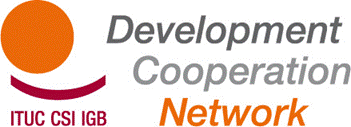 Atelier du RSDC sur l'éducation au développement« Vers un programme syndical commun »Les 12 et 13 septembre 2013Centro Studi CISL http://www.centrostudi.cisl.it/Via della Piazzola, 71 – 50133 Florence, ItalieIntroductionContexte D'ici peu, la Commission européenne lancera un appel à propositions dans le cadre du programme d'éducation et de sensibilisation au développement (Development Education and Awareness Raising – DEAR). Le DEAR entend informer les citoyens de l'Union européenne des questions de développement, mobiliser davantage de soutien public pour les actions contre la pauvreté, fournir à la population des outils pour s'engager de façon décisive dans les thèmes de développement mondial et encourager de nouvelles idées et de nouveaux comportements. Le programme est mis en œuvre par des acteurs de la société civile et par des autorités locales au sein d'États de l'Union européenne et de pays en voie d'adhésion. À la suite de récentes études et d'une évaluation du programme, la Commission européenne élabore actuellement une nouvelle approche politique qui devrait être adoptée d'ici la fin de 2014. En prévision de ce prochain appel à propositions (septembre 2013), la Commission européenne a présenté des modifications plutôt conséquentes, comme l'augmentation de la taille des projets, l'extension de la couverture géographique et l'encouragement des stratégies/ripostes européennes effectives aux enjeux mondiaux. L'éducation au développement est un thème prioritaire pour le mouvement syndical (fort apparenté au terme plus familier de « solidarité internationale »). Elle a d'ailleurs été le sujet d'un séminaire spécifique du Réseau syndical de coopération au développement (RSDC) en 2012. Deux déclarations politiques ont été adoptées à cette occasion, laissant présager que les organisations syndicales allaient jouer un rôle plus prééminent dans le soutien apporté aux activités d'éducation au développement, position qui va de pair avec l'objectif visant à accorder une priorité plus politique à l'éducation au développement au sein du mouvement syndical.Comme le précisent les déclarations mentionnées ci-dessus, « le Réseau syndical de coopération au développement (RSDC) s'engage à soutenir la participation des syndicats à l'éducation et à la sensibilisation au développement en mettant en place des réseaux, en facilitant les échanges et la coordination dans le domaine entre les membres, et plaidant pour que l'éducation et la sensibilisation au développement figurent en bonne place dans le programme du mouvement syndical international ».Les enjeux actuels de l'éducation au développement pour les syndicats: passer à la vitesse supérieure Aujourd'hui plus que jamais, les questions de développement doivent figurer en tête des priorités politiques des syndicats qui se doivent de promouvoir des modèles de développement différents et fondés sur la justice sociale. Cet objectif fait apparaître le besoin de travailler davantage sur la solidarité internationale en cherchant des méthodes et des approches innovantes pour faire face à la crise mondiale. « Pour les organisations syndicales, l'éducation au développement constitue un processus d'apprentissage à vie, participatif et à durée indéterminée qui permet d'atteindre une compréhension profonde des enjeux découlant du monde interdépendant et en mutation rapide dans lequel nous vivons (…) l'engagement des travailleuses et des travailleurs envers l'éducation au développement est plus important que jamais pour saisir les éléments des processus internationaux de développement, comme les droits humains et syndicaux, le travail décent, les inégalités, la justice sociale et la protection sociale ». (Déclarations du RSCD).Dans ce sens, le programme d'éducation et de sensibilisation au développement offre une véritable occasion qui vaut la peine d'être explorée dans la mesure où il encourage le développement d’une compréhension commune du développement mondial et des questions connexes en Europe. « La dimension européenne » a récemment été soulignée (principalement dans les domaines des actions de plaidoyer et de campagne) en tant que critère crucial pour les futurs programmes DEAR, qui devraient avoir pour finalité de soutenir les activités qui ont un impact au niveau européen (en plus de celles au niveau national) et de maintenir un « sens de coresponsabilité de la société européenne pour les affaires mondiales ». Enfin, la Commission semble reconnaître davantage aujourd'hui le rôle et la valeur des mouvements sociaux au sein des processus de développement, et se montre de ce fait plus encline à les soutenir. Cette attitude est, hélas, aux antipodes de ce qui se passe dans de nombreux pays d'Europe où non seulement les gouvernements nationaux réduisent graduellement les budgets consacrés au développement, mais où les syndicats rencontrent aussi toujours des difficultés à obtenir de l'aide directe en matière d'éducation au développement. À quoi désirons-nous parvenir à la fin du séminaire ?Outre les promesses et les priorités exprimées par les membres du RSDC, l'objectif final est de présenter un projet de programme commun à la Commission européenne. Ceci est un défi considérable, dans la mesure où cela impliquerait des efforts conceptuels et opérationnels pour mettre sur pied « un cadre commun » ; détenu à parts égales par les partenaires intéressés, et orientant le planning spécifique au niveau national. En ce sens, la possible « proposition de programme conjoint » ne peut pas être fondée sur la simple « somme » des différents projets/pratiques existant au niveau national, mais au contraire devra être conçue sur des caractéristiques communes, en soutenant une dimension européenne solide.  L'objectif du séminaire est donc de réfléchir aux contenus, aux approches et aux critères opérationnels qui pourraient former la base du projet, et de les développer. C'est pourquoi les objectifs attendus de l'atelier sont les suivants:Fondements du programme:Objectifs généraux et spécifiques (les priorités de l'appel à propositions seront: 2015 – Année européenne pour le développement + Communication de la CE « Une vie décente pour tous »)Groupes cibles; par exemple, les membres syndicaux et les travailleursCadre logique du programme:o	Stratégie du programme: ce à quoi nous voulons parvenir avec le(s) groupe(s) cible(s) pendant la durée du programmeo	Résultats intermédiaires auxquels il faudra parvenir pour réaliser l'objectifo	 Types d'activité à mener pour parvenir à chaque résultat avec une très vague indication des moyens aux niveaux national et européen. o	Analyse des risques: ce qui pourrait influencer la mise en œuvre du programme et comment gérer ces risques.Critères communs de gestion – Comment le programme va-t-il être mis en route ?o	Gestion du programme: rôle des membres dans les différents pays et rôle du secrétariat du RSDC o	Comité directeur / processus décisionnelso	Contributions propres o	Vaste consensus sur le suivi et l'évaluation (comment cela sera fait, qui sera responsable de quoi, etc.), responsabilité mutuelle au sein du programmePlan d'action finalisé pour les prochaines étapes: o	Finalisation du projet de programme o	Finalisation du budget o	Concrétisation de l'architecture du programme / mécanismes de gestionApproche méthodologique L'atelier se déroulera de façon très interactive, par groupes de travail, séances de réflexion et discussions. Comme cela est précisé dans l'ordre du jour, le premier jour sera principalement consacré à l'échange de points de vue et de perspectives, et aux contenus du programme, alors que le second jour, les participants se concentreront également sur l'architecture du programme et sur les engagements qu'il suppose en matière de gestion. Nous vous invitons à lire les documents mentionnés dans les notes en bas de page afin d'acquérir une compréhension préliminaire de la tâche à laquelle nous avons décidé de nous atteler. Toute documentation relative à vos activités d'éducation au développement est la bienvenue pour que notre « examen de la réalité » devienne réaliste et s'appuie sur des « preuves ». 